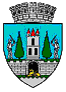 ROMÂNIAJUDEŢUL SATU MARECONSILIUL LOCAL AL MUNICIPIULUI SATU MAREHOTĂRÂREA Nr. 82/30.04.2020privind acceptarea ofertei de donaţie a terenului în suprafaţă de 93 mp situat în Satu Mare, str. Ioniță Andron, nr.6Consiliul local al Municipiului Satu Mare întrunit în ședința ordinară din data de 30.04.2020,Analizând: - proiectul de hotărâre înregistrat sub nr. 18823/24.04.2020, - referatul de aprobare al primarului  municipiului Satu Mare, înregistrat sub nr. 18825/24.04.2020 în calitate de inițiator,- raportul de specialitate al Serviciului Patrimoniu Concesionări Închirieri  înregistrat sub nr. 18827/24.04.2020, - raportul Serviciului Juridic înregistrat sub nr. 18849/24.04.2020,- avizele comisiilor de specialitate ale Consiliului Local Satu Mare,Luând în considerare prevederile:- art. 863 lit. c), art. 881, art. 888, art. 1011 precum și art.1014 Cod Civil, - art. 291 alin. (3) lit. a) și alin (6) din Codul administrativ, aprobat prin O.U.G. nr. 57/2019,- Legii privind normele de tehnică legislativă pentru elaborarea actelor normative nr. 24/2000, republicată, cu modificările şi completările ulterioare,În temeiul prevederilor  art. 129 alin. (2) lit. c), ale art. 139 alin. (2),  art. 196 alin. (1) lit. a), și art. 286 alin (4) din Codul administrativ, aprobat prin O.U.G. nr. 57/2019,Consiliul Local al Municipiului Satu Mare adoptă următoarea: H O T Ă R Â R E :          Art.1 (1) Se acceptă oferta de donație a numiților Leitner Zoltan și Szanto Edith prin care donează domeniului public al Municipiului Satu Mare, terenul în suprafață de 93 mp, înscris în CF nr. 183179 Satu Mare sub nr. cadastral 183179 situat în Satu Mare str. Ioniță Andron, nr. 6.                    (2) Cheltuielile aferente încheierii şi autentificării actului de donație, altele decât cele scutite de la plată conform prevederilor legale în vigoare, vor fi suportate de către donatori.   Art.2 Se dispune O.C.P.I. Satu Mare intabularea în evidențele de Publicitate Imobiliară a celor aprobate la articolul precedent.Art.3 Se mandatează Viceprimarul municipiului Satu Mare, dl. Albu Adrian, să semneze actul autentic de acceptare a donației.Art.4 Cu ducerea la îndeplinire a prezentei hotărâri se încredințează Primarul Municipiului Satu Mare prin Serviciul Patrimoniu Concesionări Închirieri.Art.5 Prezenta hotărâre se comunică prin intermediul secretarului general, în termenul prevăzut de lege, Primarului municipiului  Satu Mare, Instituției Prefectului - Județul Satu Mare,  Serviciului  Patrimoniu, Concesionări, Închirieri, d-lui Leitner Zoltan și  d-nei Szanto Edith.Președinte de ședință,			                 Contrasemnează	                                     Bertici Ștefan		                                     Secretar general,                                                                         Mihaela Maria RacolţaPrezenta hotărâre a fost adoptată cu respectarea prevederilor art. 139    alin. (2)  din O.U.G. nr. 57/2019 privind Codul administrativ;Redactat în 6 exemplare originale Total consilieri în funcţie23Nr. total al consilierilor prezenţi20Nr total al consilierilor absenţi3Voturi pentru20Voturi împotrivă0Abţineri0